Bulletin d’adhésion DécalageSAISON 2019 - 2020(A remettre lors de l’entrainement ou à scanner et envoyer par mail)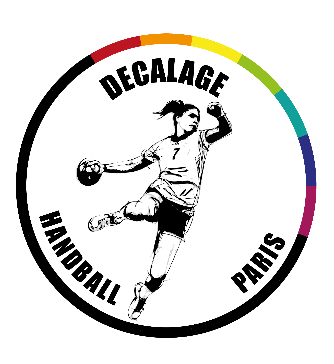 Prénom / Nom* : 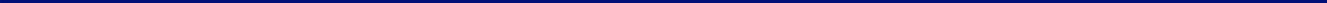 Date de naissance* :	Sexe* :         F            M            Autre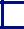 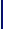 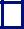 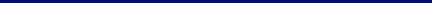 Adresse complète* :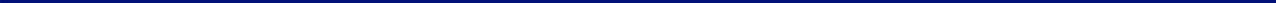 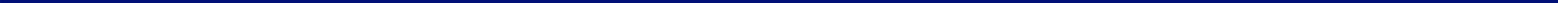 Code Postal* :	Ville* :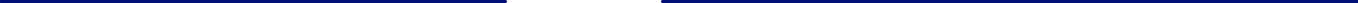 Profession* :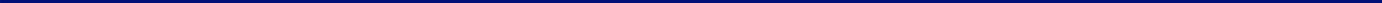 Téléphone* :	Email* :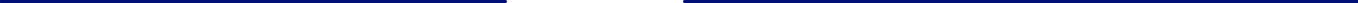  Confidentialité :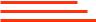 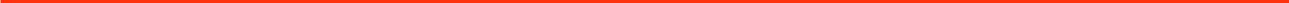 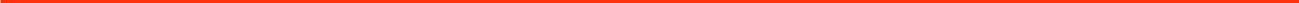 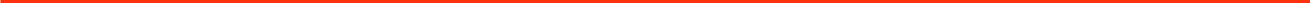 J’autorise Décalage à me prendre en photo lors des entrainements ou des évènements organisés par Décalage pour promouvoir l’association ?* Je souscris à une :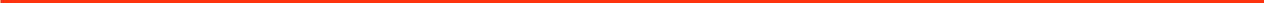 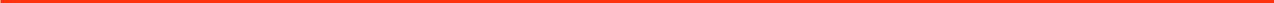 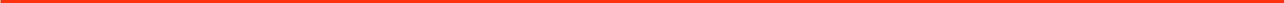 Adhésion membre sportif (comprenant l’assurance sportive obligatoire et l’adhésion à Décalage)	□ 1 chèque de 60 euros	□ 2 chèques de 30 euros	□ 3 chèques de 20 euros	□ Virement bancaire IBAN : FR93 2004 1010 1242 6479 6N03 353 PSSTFRPPSCE		Adhésion membre sympathisant(1)	□ 1 chèque de 10 euros	Adhésion membre bienfaiteur	(1)           □ ……………………… euros	(1) Adhérent(e) non sportif(ve)Lors de mon inscription je déclare :m’être acquitté(e) du règlement de la cotisation annuelle par chèque(s) libéllé(s) à l’ordre de Décalage,avoir remis un certificat médical de non contre-indication à la pratique du handball datant de moins de 3 mois,avoir fourni une photographie d’identitéavoir pris connaissance des statuts du règlement intérieur (disponible auprès du bureau) et m’engager à les respecter. En cas de manquement à ces règles, je pourrais être exclu(e) temporairement ou définitivement de l’association par décision du bureau de Décalage. Faisons connaissance :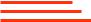 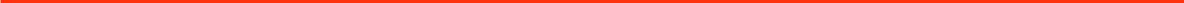 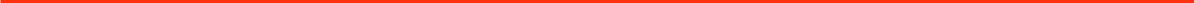 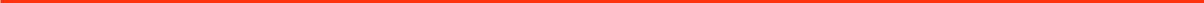 Si oui, depuis quand ?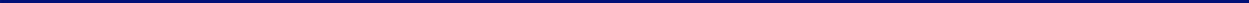 Comment as-tu connu Décalage ?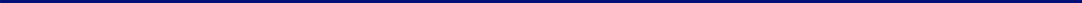 Etais tu adhérente dans un autre club ou autre association sportive ?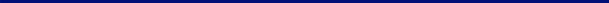 Si oui lequel/laquelle ?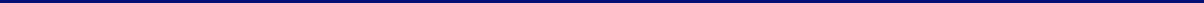 Qu’attends-tu de Décalage Des entrainements pour progresser (débutant) Des entrainements techniques (confirmé) Des matchs amicaux avec d’autres équipes de handball La découverte d’autres sports avec les associations de la FSGL Des tournois internationaux (TIP, Eurogames,...) Des activités extérieures entre adhérentes (soirées, pique-nique, sport...) Maintenant à toi la parole :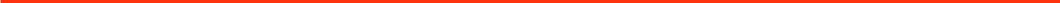 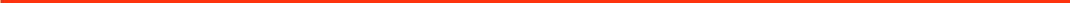 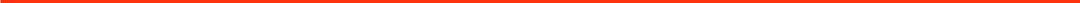 Fais nous part de tes suggestions ou de tes envies (sorties, sports, WE,...)Fais à Paris le                    ,SignatureConformément à la loi 78-17 (articles 26 et 27) du 6 janvier 1978 modifiée relative à l’informatique, aux fichiers et aux libertés et à la délibération n°2066-130 du 9 mai 2006, vous disposez d’un droit d’accès, d’opposition et de rectification des informations nominatives vous concernant. Adres-sez vous au secrétaire de Décalage pour exercer ce droit. Ces données sont destinées à un seul usage interne réservé aux membres de l’association. Décalage s’engage à ne pas utiliser les informations recueillies à des fins commerciales.Décalage - c/0 centre LGBT - 63 rue de Beaubourg - 75003 ParisouinonPar le passé, as-tu déjà été adhérente à Décalage ?ouinon